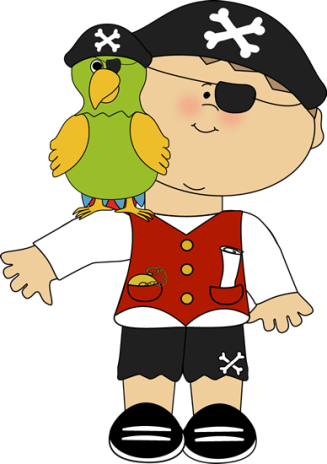 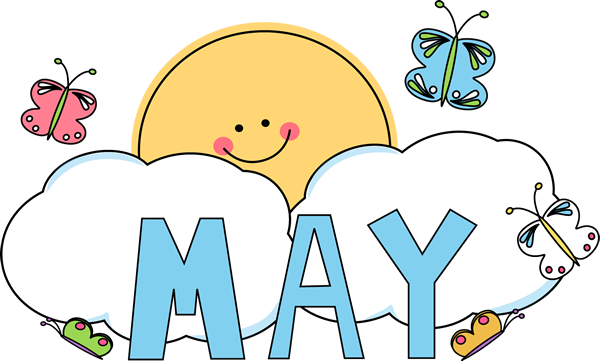 Mrs. Martinez AM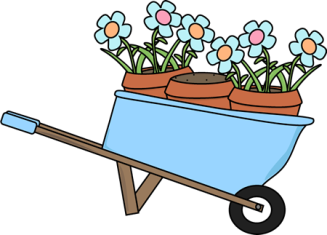 Mrs. Martinez AMMrs. Martinez AMMrs. Martinez AMMrs. Martinez AMMrs. Martinez AMMrs. Martinez AMSundayMondayTuesdayWednesdayThursdayFridaySaturday1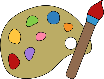 Day 22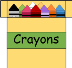 Day 33JBN Playground Community Build45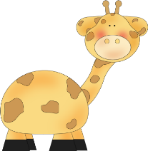 NO SchoolDATA Day6     ZOOTrip!!!!7JBN Spring SocialMustache Day!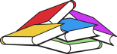 Day 18Day 29Recess for Life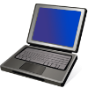 Day 31011Happy Birthday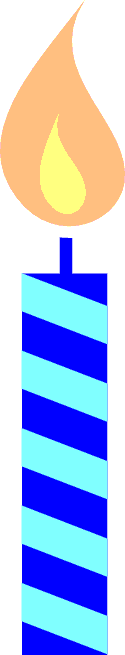 Ryan  & Svea!12Day 413Day 114Day 215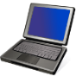 JBN Kane County Cougars Night!Day 316Day 4171819Day 120Day 221Day 322Day 423Day 124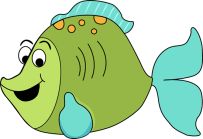 2526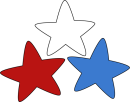 No School Memorial Day27Day 228Day 329Happy BirthdayTwyla!Day 430Last Day of SchoolField Day!Day 1312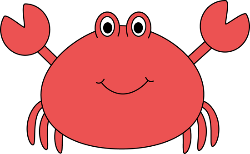 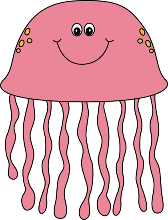 